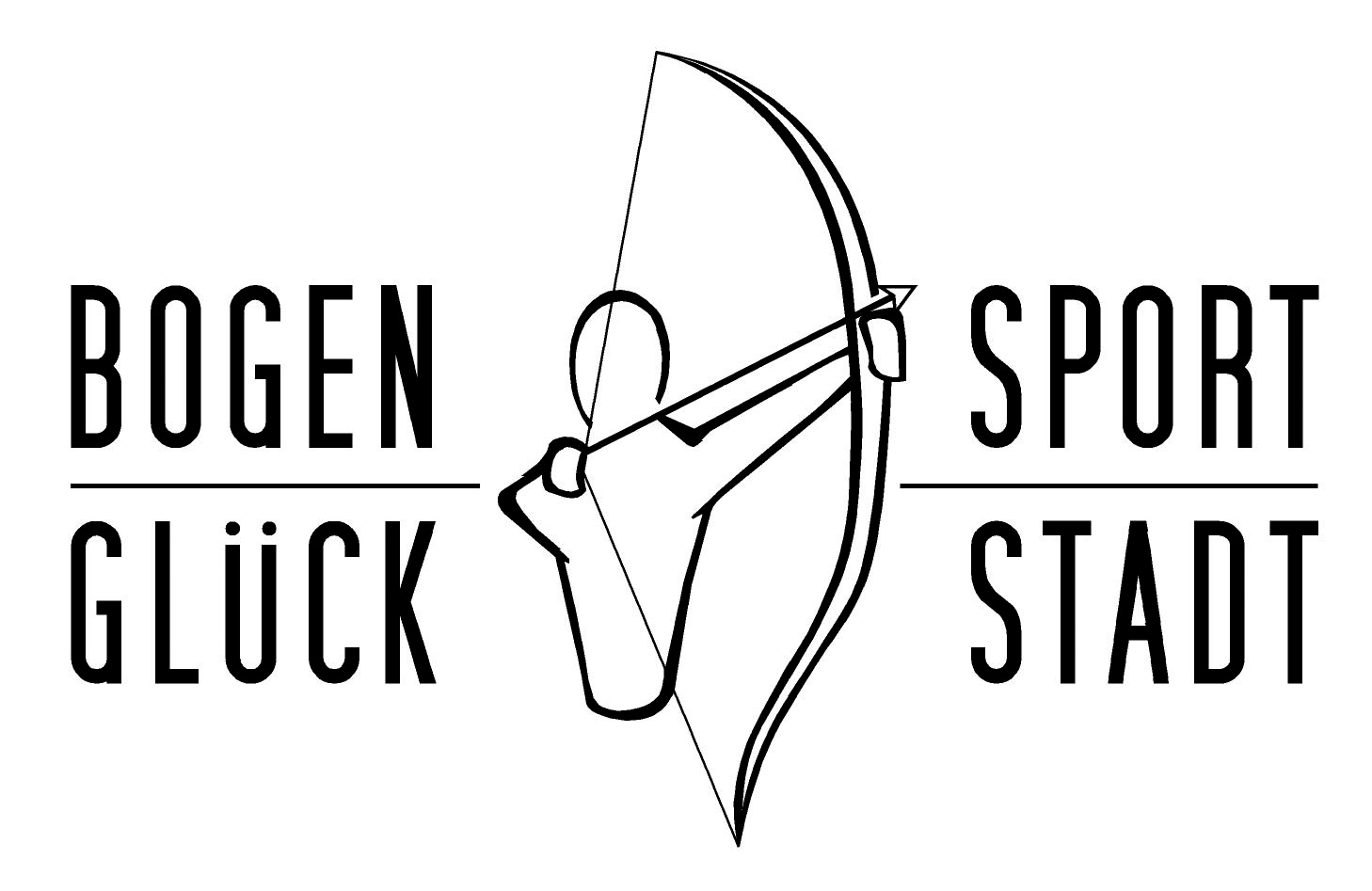 Antrag auf ProbemitgliedschaftHiermit beantrage ich die Probemitgliedschaft im Bogensportverein Glückstadt e.V.Die Probemitgliedschaft endet automatisch nach 2 Monaten. Ich kann jederzeit innerhalb der 2 Monate oder im Anschluss daran die dauerhafte Mitgliedschaft beantragen (s. Beitrittsformular).Für die Probemitgliedschaft wird eine Gebühr in Höhe von 5€ fällig.Name: ………………………………  Vorname: ……………………………..Adresse: …………………………………………………………………………Geb.: …………………………… Tel.: …………………………………..…….E-Mail: ……………………………………………………………………………Datum: ……………….   Unterschrift: …………………………………………                                                          (bei Minderjährigen der Eltern)□ Gebühr bezahlt   ………………………………………………………                                 (Unterschrift eines Vorstandsmitglieds)